Практическая  работа по технологии обработки швейных изделий10-11 классИзготовление сервировочной салфетки Задание	Материалы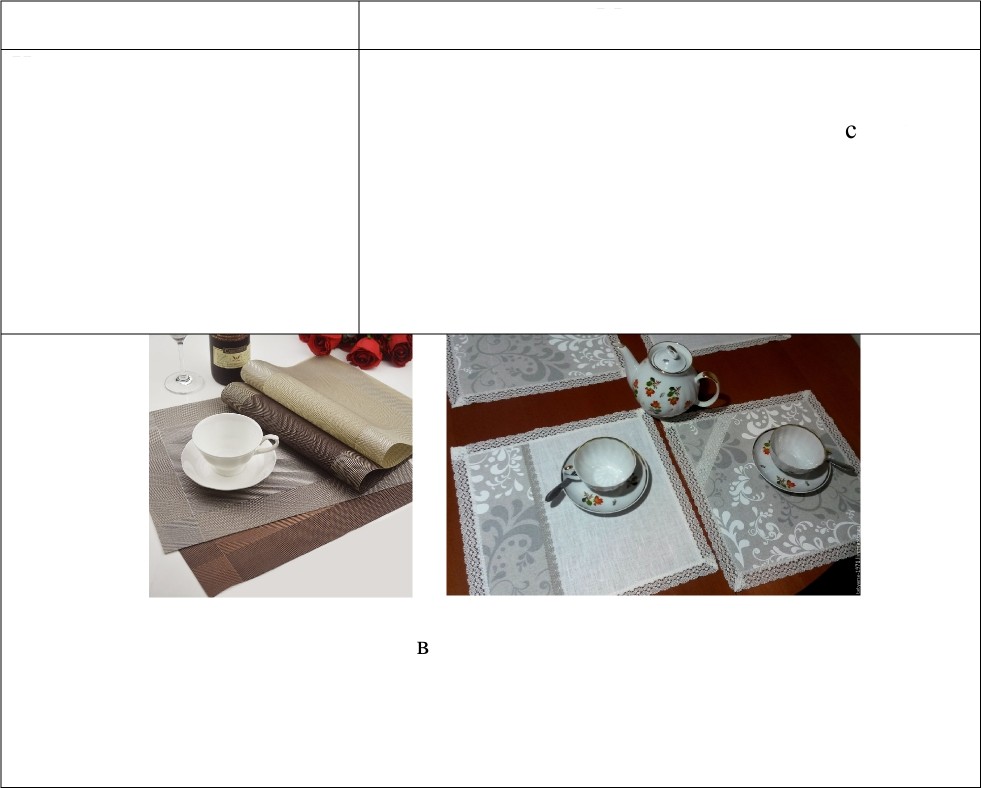 Изготовить	сервировочную		1.  Гладкокрашеная  хлопчатобумажная  ткань  25 салфетку		См*25 смТкань	для	отделки	(набивная,	мелкимрисунком)   15 см*15 смЭлементы декора:тесьма или кружево шириной 1-1,5 см — 55 см;атласные тонкие (шириной 3-5 мм) ленты — по 55 см 3-x разных цветовШвейные ниткиСалфетки используются для сервировки стола. Их размещают под тарелки и столовые приборы, применяют качестве фигурных украшений. Основное предназначение салфеток — защита скатерти, накрывающей стол, от загрязнения. Индивидуальные салфетки из ткани предохраняют одежду от попадания пищи. Салфетки представляют собой прямоугольник или квадрат, обработанный по краям оверолоком  и обшитый кружевом, тесьмой или бахромой.Последовательность выполнения задания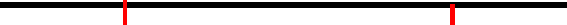 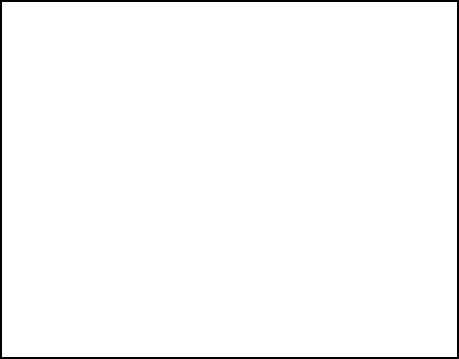 Карта поопера Uионного контроля№Название операцииГрафическое изображение1Продумайте	оформлениевашей салфетки.При	необходимости выполните эскиз изделия с декором.Вы можете  использовать любые предложенные Вам материалы.	От			места расположения		декора, возможно, поменяется порядок выполнения работы. Не задерживайтесь   на   этом этапе!          Декор		можно выполнить до или после изготовления   образца.Mecmo для Вашего предварительногоэскиза2На	изнаночной	сторонесалфетки	наметить	припуски, отступив от срезов на 40 мм.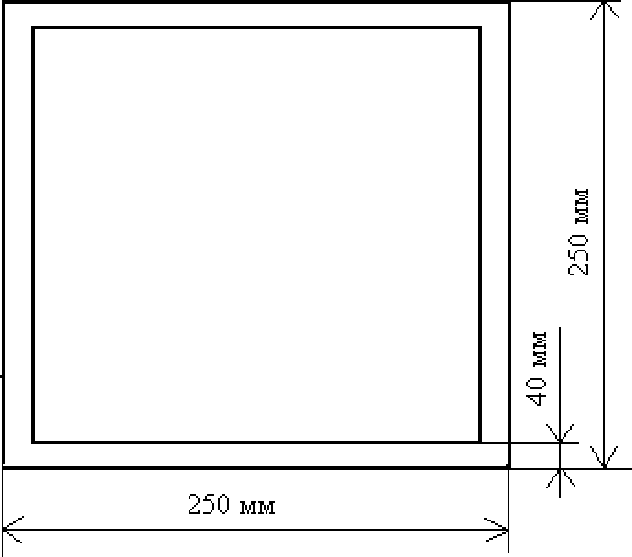 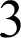 Один  срез  салфетки подогнутьна изнаночную сторону по намеченной линии и поставить метку у смежного среза.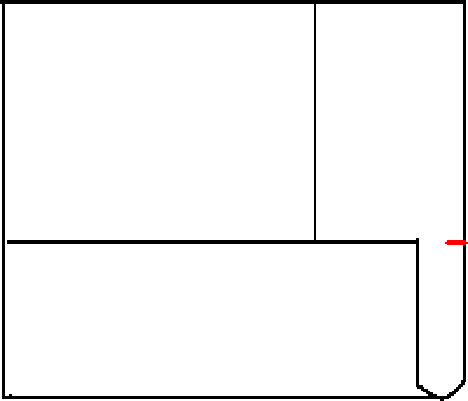 4Подогнуть	второй	срезсалфетки и поставить метку у другого смежного среза.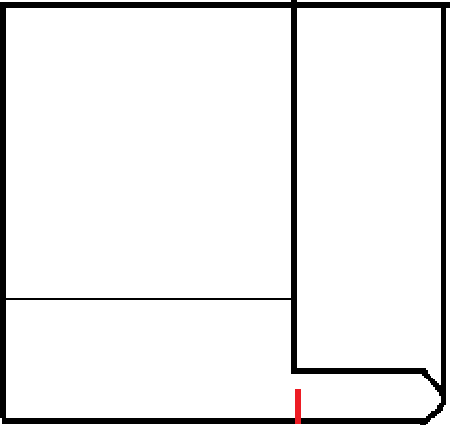 5Таким	образом	поставитьметки у всех срезов.—5Таким	образом	поставитьметки у всех срезов.6Полученные   метки  соединитьпрямыми линиями. Каждая линия должна проходить через точку пересечения намеченных линий припусков.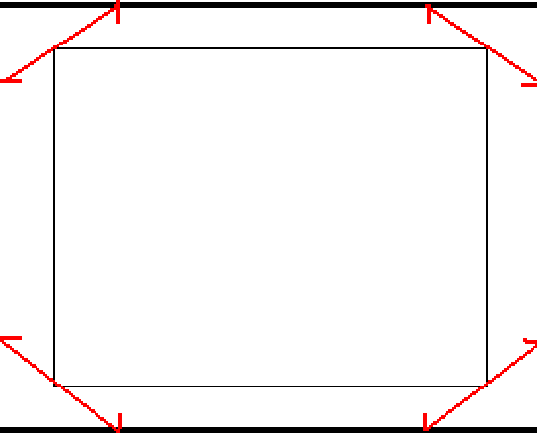 7Угол       салфетки      перегнутьлицевой стороной внутрь. Совместить	отрезки намеченной линии.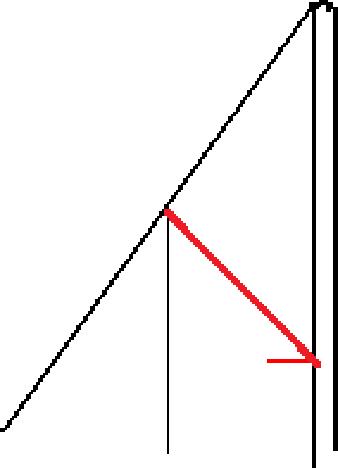 Стачать  по  намеченной линии.Строчку	закончить	на расстоянии 10 мм от срезов.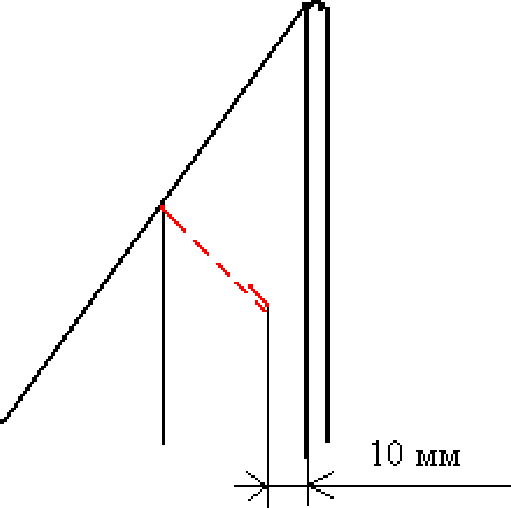 8Припуски срезать до ширины  5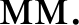 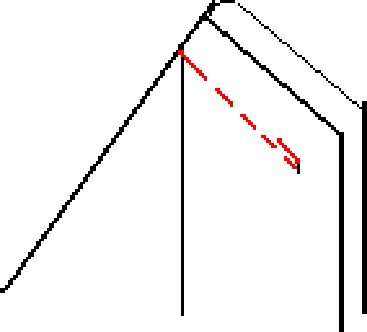 9Припуски разутюжить.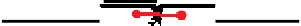 10Уголки  вывернуть  на лицевуюсторону11Внутренние     срезы   салфеткиподогнуть на изнаночную сторону, заметать и застрочить. Ширина шва 1 мм.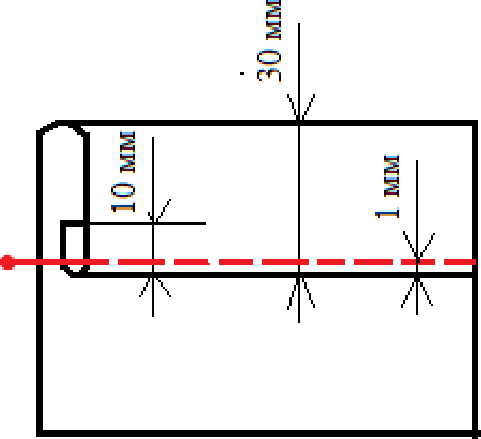 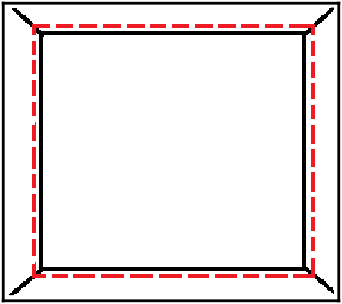 12Выполнить	декорированиесалфетки.13Салфетку приутюжить.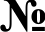 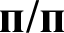 Критерии оценкиКоличествобалловПофакту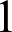 Размеры готовой салфетки	21 см*21 см 31..2 мм22Одинаковая ширина подгибки по всем срезам салфетки40 ммА1 мм33Симметричность уголков салфетки	да/нет34Качество	выправленных	уголков,	их	влажно-тепловаяобработка	да/нет25Ширина шва застрачивания срезов салфетки	1...2 мм26Грамотное	и	уместное	композиционное	решение	исогласованность размеров  салфетки  и декоративных элементовда/нет27Оригинальное  использование  декоративных  деталей (детали) иэлементов отделки	дшнет28Качество влажно-тепловой обработки	дшнет29Аккуратность работы	да/нет2Итого20